Załącznik nr 2 do Umowy z dnia 21 sierpnia 2019 r., na realizację programu „Pomoc w zakresie finansowania kosztów zarządzania infrastrukturą kolejową, w tym jej utrzymania i remontów do 2023 roku”Charakterystyka infrastruktury kolejowej zarządzanej przez DSDiKCharakterystyka sieci kolejowej nr 311 na odcinku Szklarska Poręba Górna – Granica Państwa
od km 29,844 do km 43,138Rodzaj linii: linia kolejowa normalnotorowa, jednotorowa, znaczenia miejscowego, niezelektryfikowanaPrędkość max: 50 km/hNacisk: 180 kN/ośLokalizacja przystanków:Szklarska Poręba Huta:                                                          - km 31,076 - peron o długości 100 mSzklarska Poręba Jakuszyce:                                                          - km 37,070 - peron o długości 140 mPrzebieg linii kolejowej będącej w zarządzie DSDiK we Wrocławiu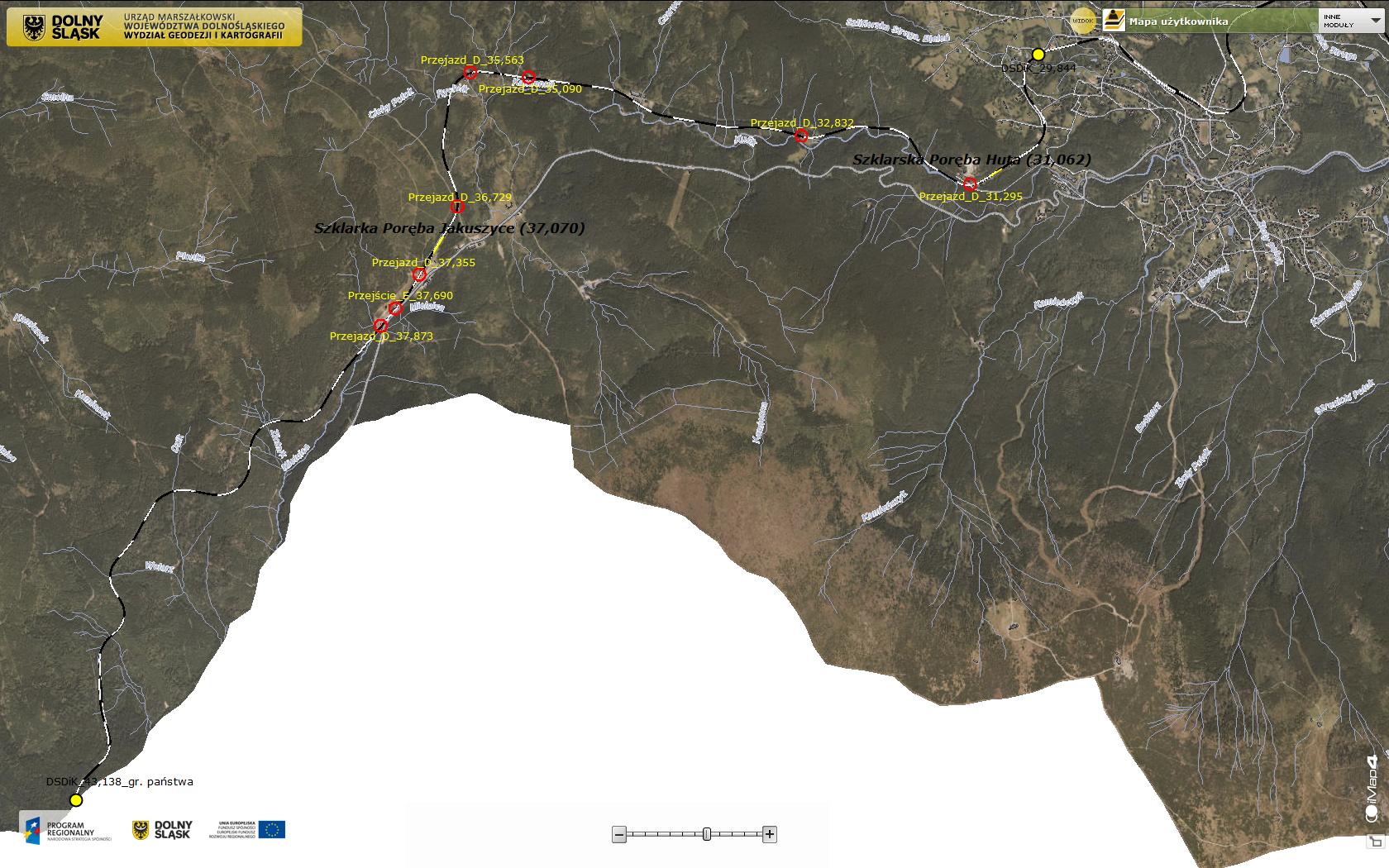 Wyposażenie przystanków:Wykaz torów na p.o. Jakuszyce: tor nr 3 długość całkowita 400 mb, dł. użyteczna 330 mbtor nr 202 długość 254 mb – tor wyłączony z eksploatacji (częściowo rozebrany)tor nr 202a długość 57 mb – tor wyłączony z eksploatacji (częściowo rozebrany)Wykaz rozjazdów na p.o. Jakuszyce:km 36,936 – nr 1 zwyczajny prawy S49-1:9-190,km 37,332 – nr 2 zwyczajny lewy S49-1:9-190Wykaz przejazdów kolejowych:km 31,295 kat. D km 32,832 kat. D km 35,090 kat. D km 35,563 kat. Dkm 36,729 kat. D km 37,363 kat. D km 37,643 kat. E km 37,873 kat. D Lokalizacja obiektów inżynieryjnych:km 29,891 przepust  rurowy stalowy ø 0,60 mkm 29,929 przepust rurowy stalowy ø 0,40 mkm 29,954 most sklepiony kamienny, L= 21,5 mkm 30,050 przepust rurowy kamionkowy ø 0,30 mkm 30,322 przepust rurowy stalowy ø 0,40 mkm 30,630 przepust sklepiony kamienny 1,5 x 2,0 mkm 31,305 przepust rurowy kamionkowy ø 0,60 mkm 31,476 przepust otwarty z konstrukcją stalową L=3,05 mkm 31,710 przepust rurowy stalowy ø 0,60 mkm 31,937 przepust rurowy stalowy ø 0,60 mkm 32,193 przepust rurowy stalowy ø 0,10 mkm 32,641 przepust rurowy stalowy ø 0,20 mkm 32,745 przepust rurowy stalowy ø 0,30 mkm 32,836 przepust rurowy stalowy ø 0,60 mkm 32,879 przepust rurowy stalowy ø 0,60 mkm 32,946 przepust rurowy stalowy ø 0,50 mkm 33,294 przepust rurowy stalowy ø 0,60 mkm 33,365 przepust sklepiony kamienny 1,90 x 1,50 mkm 33,677 przepust otwarty z konstrukcją stalową L = 3,0 mkm 34,168 most sklepiony kamienny 5,10 x 2,65 mkm 34,389 przepust sklepiony kamienny 2,10 x 1,50 mkm 34,544 przepust rurowy stalowy ø 0,50 mkm 34,819 przepust rurowy stalowy ø 0,40 mkm 35,009 przepust rurowy stalowy ø 0,50 mkm 35,089 przepust rurowy stalowy ø 0,60 mkm 35,314 most sklepiony ceglano - kamienny 6,0 x 5,50 mkm 35,573 przepust rurowy stalowy ø 0,60 mkm 35,590 przepust rurowy stalowy ø 0,60 mkm 35,818 most sklepiony ceglano kamienny 6,0 x 5,10 mkm 36,420 przepust płytowy kamienny 1,0 x 0,80 mkm 36,648 przepust rurowy stalowy ø 0,80 mkm 36,915 przepust sklepiony kamienny 3,0 x 3,20 mkm 37,921 przepust sklepiony kamienny 2,5 x 1,80 mkm 38,035 przepust sklepiony kamienny 1,0 x 1,50 mkm 38,134 przepust rurowy stalowy ø 0,50 mkm 38,335 przepust rurowy stalowy ø0,60 mkm 38,514 przepust rurowy stalowy ø 0,65 mkm 38,685 przepust otwarty z konstrukcją stalową L= 1,70 mkm 38,743 przepust rurowy stalowy ø 0,50 mkm 39,175 most sklepiony kamienny 3,0 x 1,70 m, długość 3,6 mkm 39,281 przepust płytowy kamienny 0,60 x 0,80 mkm 39,425 przepust rurowy stalowy ø 0,80 mkm 39,465 przepust rurowy stalowy ø 0,60 mkm 39,572 przepust rurowy stalowy ø 1,0 mkm 39,919 przepust sklepiony kamienny 1,50 x 1,50 mkm 40,313 most sklepiony kamienny 3,0 x 3,0 m, długość 3,65 mkm 40,564 przepust rurowy stalowy ø 1,0 mkm 41,154 wiadukt ceglany sklepiony 3,0 x 2,5 m, długość 3,65 mkm 41,719 most sklepiony kamienny 3,50 x 4,0 m km 42,341 przepust płytowy kamienny 0,75 x 1,30 mkm 42,459 przepust płytowy kamienny 1,0 x 1,50 m Lokalizacja ścian oporowych:km 31,114 – 26 mkm 32,493 – 107 mkm 33,668 – 30 mkm 36,374 – 40 mkm 36,632 – 7,5 mkm 37,422 – 44 mPołożenie toru w planie:Położenie toru w profilu:Skrajnia budowli: SM-1Nawierzchnia kolejowa: szyny typu S49, podkłady drewniane sosnowe, na łukach dębowe, podsypka tłuczniowa, na łukach o R<300m wbudowana prowadnica, Remont toru wykonany w latach 2009 – 2010;Wyposażenie dodatkowe: urządzenie do smarowania szyn w km 41,150ogrodzenie (barierki) przy Stowarzyszeniu Bieg Piastów (przejście kat. E) oraz przy drodze dojścia do przystanku Szklarska Poręba JakuszyceStandard utrzymania Standard utrzymania sieci kolejowej zarządzanej przez Dolnośląską Służbę Dróg i Kolei
we Wrocławiu uważa się spełnienie następujących parametrów:Maksymalna prędkość – 50 km/hDopuszczalny nacisk osi na całej długości linii kolejowej nr 311 wynosi 180 kN/ośSkrajnia budowli – skrajnia typu SM-1Nawierzchnia z szyn typu S49Nawierzchnia klasyczna z podkładów drewnianych o rozstawie maksymalnie 65cm na podsypce tłuczniowejMinimalny rozstaw osi torów - 3500 mmMinimalna odległość urządzeń - 2200 mm od osi toruNominalna wysokość peronu - 550 mm, w odległości min, 1650 mm od osi toruMinimalna długość peronów przystanków na linii – 100 metrówDługość drogi hamowania – 500 metrówStan dobry – wymagana tylko konserwacja, niezbędne pojedyncze wymiany elementów nawierzchni, brak ograniczeń eksploatacyjnych;Stan dostateczny – potrzeba wymian elementów nawierzchni do 30%, obniżenie prędkości rozkładowych lub wprowadzenie ograniczeń eksploatacyjnych;Stan niezadowalający – konieczna kompleksowa wymiana nawierzchni, znaczne obniżenie prędkości rozkładowych oraz duża ilość ograniczeń eksploatacyjnych.Szklarska Poręba Hutadługość 100m, szerokość 3,7 m, nawierzchnia z płyt prefabrykowanych i kostki brukowej, ogrodzenie, parking, tablica z nazwą przystanku, tablice kierunkowe, gablota na rozkład jazdy, drewniana wiata, ławki, kosze na śmieci, stojaki na rowery,Szklarska Poręba Jakuszycedługość 140 m, szerokość 4 m, nawierzchnia nie sort kamienny, wiata drewniana z gablotą na rozkład jazdy, ławką i koszem na śmieci, stojak na rowery, ławka, tablica kierunkowa, tablica z nazwą przystanku, km 29,844 – 30,304 łuk lewy R=250mkm 30,304 – 30,340 prostakm 30,340 – 30,723 łuk prawy R=200mkm 30,723 – 31,184 prostakm 31,184 – 31,436 łuk prawy R=198mkm 31,436 – 31,637 prostakm 31,637 – 31,813 łuk prawy R=245mkm 31,813 – 31,843 prostakm 31,843 – 32,143 łuk lewy R=250mkm 32,143 – 32,293 prostakm 32,293 – 32,434 łuk lewy R=250mkm 32,434 – 32,658 prostakm 32,658 – 32,849 łuk prawy R=250mkm 32,849 – 32,908 prostakm 32,908 – 33,314 łuk lewy R=1000mkm 32,314 – 33,498 łuk prawy R=555mkm 33,498 – 33,898 prostakm 33,898 – 34,169 łuk prawy R=500mkm 34,169 – 34,330 prostakm 34,330 – 34,533 łuk lewy R=476mkm 34,533 – 35,422 prostakm 35,422 – 35,870 łuk lewy R=250mkm 35,870 – 36,145 prostakm 36,145 – 36,418 łuk lewy R=385km 36,418 – 36,548 prostakm 36,548 – 36,883 łuk prawy R=295km 36,883 – 37,460 prostakm 37,460 – 37,640 łuk prawy R=670mkm 37,640 – 38,310 prostakm 38,310 – 38,470 łuk lewy R=620mkm 38,670 – 38,850 prostakm 38,850 – 38,970 łuk prawy R=230mkm 38,970 – 38,980 prostakm 38,980 – 39,460 łuk lewy R=250mkm 39,460 – 39,510 prostakm 39,510 – 40,010 łuk prawy R=250mkm 40,010 – 40,110 prostakm 40,110 – 40,550 łuk lewy R=300mkm 40,550 – 40,720 prostakm 40,720 – 40,940 łuk prawy R=600mkm 40,940 – 40,990 prostakm 40,990 – 41,300 łuk lewy R=200mkm 41,300 – 41,330 prostakm 41,330 – 41,680 łuk prawy R=200mkm 41,680 – 41,970 łuk lewy R=250mkm 41,970 – 42,240 prostakm 42,240 – 42,410 łuk lewy R=600mkm 42,410 – 42,490 prostakm 42,490 – 42,790 łuk prawy R=230mkm 42,790 – 42,900 prostakm 42,900 – 43,138 łuk lewy R=250mkm 29,844 – 30,198 wzniesienie 24,60 ‰km 30,198 – 30,337 wzniesienie 26,16 ‰km 30,337 – 30,518 wzniesienie 22,94 ‰km 30,518 – 30,701 wzniesienie 20,00 ‰km 30,701 – 31,000 wzniesienie 1,31 ‰km 31,000 – 31,174 wzniesienie 1,61 ‰km 31,174 – 31,488 wzniesienie 19,62 ‰km 31,488 – 31,818 wzniesienie 24,91 ‰km 31,818 – 32,393 wzniesienie 25,06 ‰km 32,393 – 32,500 wzniesienie 25,70 ‰km 32,500 – 32,604 wzniesienie 24,42 ‰km 32,604 – 32,830 wzniesienie 21,59 ‰km 32,830 – 33,518 wzniesienie 24,90 ‰km 33,518 – 34,103 wzniesienie 25,04 ‰km 34,103 – 34,333 wzniesienie 21,59 ‰km 34,333 – 35,118 wzniesienie 25,01 ‰km 35,118 – 35,268 wzniesienie 24,27 ‰km 35,268 – 35,506 wzniesienie 25,38 ‰km 35,506 – 35,794 wzniesienie 21,94 ‰km 35,794 – 36,076 wzniesienie 23,70 ‰km 36,076 – 36,809 wzniesienie 24,90 ‰km 36,809 – 37,118 wzniesienie 0,88 ‰km 37,118 – 37,362 wzniesienie 2,90 ‰km 37,362 – 38,000 spadek 25,00 ‰km 38,000 – 38,550 spadek 24,80 ‰km 38,550 – 38,700 spadek 21,50 ‰km 38,700 – 39,336 spadek 15,60 ‰km 39,336 – 40,100 spadek 25,00 ‰km 40,100 – 40,400 spadek 25,20 ‰km 40,400 – 41,065 spadek 24,90 ‰km 41,065 – 41,300 spadek 21,20 ‰km 41,300 – 41,600 spadek 22,30 ‰km 41,600 – 41,175 spadek 23,60 ‰km 41,175 – 42,025 spadek 18,30 ‰km 42,025 – 42,476 spadek 2,95 ‰km 42,476 – 42,760 spadek 22,30 ‰km 42,760 – 43,138 spadek 24,80 ‰